School Calendar 2020 – 2021                                                                            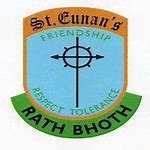 The following are key School Calendar dates for the upcoming 2020 – 2021 School Year.Other Important Dates for the 2020-2021 School Year-RSE to be taught the week starting 8th February.-Parent Teacher Meeting Phone Calls to be arranged for fortnight starting 9th November. -Dates of Sacraments will be communicated to Parents when the Church confirms the dates.School Begins Tuesday 1st SeptemberHalloween HolidaysClosing on Friday 23rd October-Reopening on Monday 2nd NovemberChristmas Holidays Closing on Tuesday 22nd December-Reopening on Wednesday 6th JanuaryFebruary Mid-Term Closed Thursday 18th and Friday 19th FebruarySt Patrick’s DayClosed Wednesday 17th MarchEaster HolidaysClosing on Friday 26th March- Re-opening Monday 12th AprilMay Bank HolidayClosed Monday 3rd MayJune Bank HolidayClosed Monday 7th JuneSummer HolidaysFinal Day Thursday 24th June